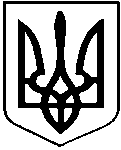 У К Р А Ї Н АКУТСЬКА  СЕЛИЩНА  РАДАКОСІВСЬКОГО РАЙОНУ ІВАНО-ФРАНКІВСЬКОЇ ОБЛАСТІVIII ДЕМОКРАТИЧНОГО СКЛИКАННЯВОСЬМА СЕСІЯРІШЕННЯ №76-8/202124  червня 2021 року                                                                                                  с-ще КутиПро встановлення норм витрат на копіювання, друк, сканування документів, що надаються за запитами та затвердження Порядку відшкодування фактичних витрат на копіювання  або друк документів, що надаються за запитом на інформацію Кутською селищною радою Косівського району Івано-Франківської області та її виконавчими органамиЗ метою організації виконання статті 21 Закону України  «Про доступ до публічної інформації», постанови Кабінету Міністрів України від 13.07.2011 року № 740 «Про затвердження граничних норм витрат на копіювання або друк документів, що надаються за запитом на інформацію», статтей 25, 26 Закону України «Про місцеве самоврядування в Україні», Кутська селищна радаВИРІШИЛА:1. Затвердити на території Кутської територіальної громади:1.1.Схвалити регуляторний акт – проект рішення Кутської територіальної громади: «Про встановлення норм витрат на копіювання, друк, сканування документів, що надаються за запитами та затвердження Порядку відшкодування фактичних витрат на копіювання або друк документів, що надаються за запитами на публічну інформацію, розпорядником яких є Кутська селищна рада», що додається.1.2. Затвердити Порядок відшкодування фактичних витрат на копіювання або друк документів, що надаються за запитом на інформацію Кутською селищною радою Косівського району Івано-Франківської області та її виконавчими органами з додатками, згідно з додатком 1.
1.3. Затвердити розмір фактичних витрат на копіювання або друк документів, що надаються за запитами на публічну інформацію, розпорядником яких є Кутська селищна рада, згідно з додатком 3.2.Оприлюднити це рішення на офіційному сайті Кутської селищної ради (kuty-rada.gov.ua).3. Відповідні попередні рішення місцевих рад населених пунктів, які входять до складу Кутської територіальної громади визнати такими, що втратили чинність.4. Контроль за виконанням цього рішення покласти на постійну комісію селищної ради з питань бюджету,  фінансів, планування соціально-економічного розвитку, підприємницької діяльності, інвестицій та міжнародного співробітництва (Петро ЦИКАЛЯК).5. Рішення набирає чинності з 01 січня 2022 року.Селищний голова                                                                  Дмитро ПАВЛЮК                             ЗАТВЕРДЖУЮКутський селищний голова _______________________ __ Дмитро ПАВЛЮК"	"	2021 р.ПОРЯДОК
відшкодування фактичних витрат на копіювання або друк документів, що надаються за запитом на інформацію Кутською селищною радою Косівського району Івано-Франківської області та її виконавчими органами 1. Цей Порядок визначає механізм відшкодування запитувачами інформації фактичних витрат на копіювання або друк документів, що надаються Кутською селищною радою (надалі – селищна  рада) та її виконавчими органами за запитами на інформацію.2. Цей Порядок застосовується у випадку, коли селищна рада та її виконавчі органи є належними розпорядниками інформації.3. Документи за запитом на інформацію надаються безкоштовно:особі у разі надання інформації про себе;якщо задоволення запиту передбачає виготовлення копій документів обсягом, що не перевищує 10 сторінок;щодо інформації, що становить суспільний інтерес. Відшкодування запитувачами інформації фактичних витрат на копіювання або друк документів здійснюється у разі потреби у виготовленні більш як 10 сторінок запитуваних документів відповідно до Розміру фактичних витрат на копіювання або друк документів, що надаються за запитом на інформацію, розпорядником якої Кутська селищна рада та її виконавчі органи. Плата за копіювання або друк документів, що надаються за запитом на інформацію, стягується починаючи з 11 сторінки.4. Розмір відшкодування витрат на копіювання або друк запитуваних документів визначається відповідним відділом селищної ради або відділом бухгалтерського обліку та звітності.5. Виконавець запиту селищної ради в разі необхідності здійснення копіювання або друку документів за запитом на інформацію обсягом більш як 10 сторінок подає заявку на виписку рахунка для здійснення оплати витрат на копіювання або друк документів, що надаються за запитом на інформацію (далі - Заявка), до відділу бухгалтерського обліку та звітності за формою згідно з додатком 1 до цього Порядку.6. На підставі отриманої Заявки відділ бухгалтерського обліку та звітності протягом одного робочого дня виписує рахунок за формою згідно з додатком 2 до цього Порядку і передає його виконавцю запиту, у якому знаходиться запитувана інформація, для направлення в установлений законом строк запитувачу інформації. Відповідь на запит разом із рахунком надається запитувачу інформації одночасно з 10 безкоштовними сторінками копій запитуваних документів.7. Оплата рахунка здійснюється у будь-якій фінансовій установі, зручній для запитувача інформації.       8. Не пізніше наступного дня після надходження коштів від запитувача інформації на розрахунковий рахунок селищної ради відділ бухгалтерського обліку та звітності селищної ради передає виконавчому органу, виконавцю запиту, у якому знаходиться запитувана інформація, відомості про оплату фактичних витрат на копіювання або друк документів, що надаються за запитами на публічну інформацію.9. Запитувані документи надаються після підтвердження повної оплати рахунка протягом трьох робочих днів після підтвердження факту оплати.10. Відповідь на запит не надається у разі повної або часткової відмови запитувача від оплати рахунка, йому надається відповідь про відмову у наданні решти документів за його запитом. Секретар селищної ради                                                                              Сергій КОЛОТИЛОДодаток 1
відшкодування фактичних витрат на копіювання або друк документів, що надаються за запитом на інформацію Кутською селищною радою Косівського району Івано-Франківської області та її виконавчими органами
(пункт 5)________________________________________            (назва структурного підрозділу з питань
                бухгалтерського обліку та звітності
                     Міндовкілля або центрального
                           органу виконавчої влади)ЗАЯВКА № ______
        від «____» ________________ 20___ року
               на виписку рахунка для здійснення оплати витрат на копіювання
                   або друк документів, що надаються за запитом на інформацію______________________________________________________________________(назва документа)______________________________________________________________________(назва структурного підрозділу, у якому знаходиться запитувана інформація)(За відсутності даних ставиться прочерк)Керівник структурного підрозділу,
у якого знаходиться запитувана інформація:Додаток 2
відшкодування фактичних витрат на копіювання або друк документів, що надаються за запитом на інформацію Кутською селищною радою Косівського району Івано-Франківської області та її виконавчими органами
(пункт 6)Надавач послуг ________________________________________________  Реєстраційний рахунок __________________________________________  Код за ЄДРПОУ _______________________________________________Платник ______________________________________________________________________________________                                                           (прізвище та ініціали запитувача фізичної особи, найменування запитувача_______________________________________________________________________________                                            юридичної особи або об’єднання громадян, що не має статусу юридичної особи)                                                           РАХУНОК № ________
                                         від «____» ________________ 20___ року
              для здійснення оплати витрат на копіювання або друк документів,
                                         що надаються за запитом на інформацію____________________________________________________________________(назва документа)____________________________________________________________________Усього до сплати ______________________________________________________________                                                                                        (сума словами)_________________________________________________  грн _____________________ коп.Виконавець:Додаток 3
відшкодування фактичних витрат на копіювання або друк документів, що надаються за запитом на інформацію Кутською селищною радою Косівського району Івано-Франківської області та її виконавчими органами
(пункт 6)РОЗМІР
фактичних витрат на копіювання або друк документів, що надаються за запитом на інформаціюАНАЛІЗ РЕГУЛЯТОРНОГО ВПЛИВУдо проекту рішення селищної ради:«Про встановлення норм витрат на копіювання,друк, сканування документів, що надаютьсяза запитами та затвердження Порядкувідшкодування фактичних витрат на копіюванняабо друк документів, що надаються за запитомна інформацію Кутською селищною радоюКосівського району Івано-Франківськоїобласті та її виконавчими органами»І. Визначення проблемиЗакон України «Про доступ до публічної інформації» визначає порядок здійснення та забезпечення права кожного громадянина на доступ до інформації, що знаходиться у володінні суб'єктів владних повноважень, інших розпорядників публічної інформації, визначених цим законом, та інформації, що становить суспільний інтерес.Відповідно до ч.1 статті 21 вказаного закону інформація на запит надається безкоштовно. Частиною 2 цієї ж статті встановлено, що «у разі якщо задоволення запиту на інформацію передбачає виготовлення копій документів обсягом більш як 10 сторінок, запитувач зобов’язаний відшкодувати фактичні витрати на копіювання та друк». Розмір фактичних витрат визначається відповідним розпорядником на копіювання та друк в межах граничних норм, встановлених постановою Кабінету Міністрів України від 13 липня 2011 року №740 «Про затвердження граничних норм витрат на копіювання або друк документів, що надаються за запитом на інформацію». Згідно з чч. 3, 4 статті 21 у разі якщо розпорядник інформації не встановив розміру плати за копіювання або друк, інформація надається безкоштовно, також не стягується плата за копіювання та друк при наданні особі інформації про неї та інформації, що становить суспільний інтерес.Станом на теперішній час посадові особи Кутської селищної ради та її виконкому безкоштовно надають інформацію запитувачам інформації. Оскільки особа – запитувач інформації має право звернутися до розпорядника інформації із запитом на інформацію незалежно від того, стосується ця інформація його особисто чи ні, без пояснення причини подання запиту, то за відсутності здійснення плати за копіювання або друк документів може виникнути ситуація, коли запитувачі інформації зловживатимуть своїм правом на отримання інформації. Основні групи, на які проблема справляє впливПроблеми забезпечення доступу до публічної інформації та економії і раціонального використання бюджетних коштів, не можуть бути вирішені інакше, як встановленням плати за копіювання або друк документів (обсягом більше 10 сторінок), що містять публічну інформацію.ІІ. Цілі державного регулюванняЦілями прийняття регуляторного акта є урегулювання відносин у сфері відшкодування фактичних витрат на копіювання або друк документів, що надаються за запитом на інформацію, розпорядником якої є Кутська селищна рада та її виконавчі органи, з метою забезпечення належного виконання вимог Закону України «Про доступ до публічної інформації», визначення чіткого механізму відшкодування відповідних витрат, а також забезпечення ефективного та раціонального використання бюджетних коштів.ІІІ. Визначеннята оцінка альтернативних способів досягнення цілей1. Визначення альтернативних способів2. Оцінка вибраних альтернативних способів досягнення цілейОцінка впливу на сферу інтересів органів місцевого самоврядуванняОцінка впливу на сферу інтересів громадянОцінка впливу регуляторного акта на суб’єктів господарюванняОцінюючи визначені альтернативи слід зазначити, що перша альтернатива не є прийнятною, оскільки вона не сприятиме відшкодуванню фактичних витрат на копіювання та друк документів, чим може призвести до зловживань з боку запитувачів інформації совїм правом на доступ до публічної інформації.  Прийняття другої альтернативи дасть можливість досягти цілей державного регулювання в найкоротший термін на виконання законодавчих норм, приведе до забезпечення прозорості і відкритості в діяльності Кутської селищної ради. IV. Вибір найбільш оптимального альтернативного способу досягнення цілейВибір оптимального альтернативного способу здійснюється з урахуванням системи бальної оцінки ступеня досягнення визначених цілей. Оцінка ступеня досягнення визначених цілей визначається за чотирибальною системою, де: 4 – цілі ухвалення регуляторного акта можуть бути досягнуті повною мірою (проблеми більше не буде); 3 – цілі ухвалення регуляторного акта можуть бути досягнуті майже повною мірою (усі важливі аспекти проблеми усунені); 2 – цілі ухвалення регуляторного акта можуть бути досягнуті частково (проблема значно зменшиться, однак, деякі важливі критичні її аспекти залишаться невирішеними); 1 – цілі ухвалення регуляторного акта не можуть бути досягнуті (проблема залишається).Для реалізації обрано Альтернативу 2. Найбільш оптимальним альтернативним способом досягнення цілей є прийняття сесією Кутської селищної ради рішення «Про встановленнянорм витрат на копіювання, друк, сканування документів, що надаються за запитами та затвердження Порядку відшкодування фактичних витрат на копіювання або друк документів, що надаються за запитом на інформацію Кутською селищною радою Косівського району Івано-Франківської області та її виконавчими органами».V. Механізми та заходи, які забезпечать розв'язання визначеної проблемиЗаходи, які необхідно здійснити для впровадження цього регуляторного акту:– розробка проекту рішення Кутської селищної ради «Про встановленнянорм витрат на копіювання, друк, сканування документів, що надаються за запитами та затвердження Порядку відшкодування фактичних витрат на копіювання або друк документів, що надаються за запитом на інформацію Кутською селищною радою Косівського району Івано-Франківської області та її виконавчими органами»:– оприлюднення проекту разом з АРВ та отримання пропозицій та зауважень;– підготовка експертного висновку постійної відповідальної комісії щодо відповідності проекту рішення вимогами статей 4,8 Закону України «Про засади державної регуляторної політики у сфері господарської діяльності».– отримання пропозицій по удосконаленню від Державної регуляторної служби України;– оприлюднення рішення у встановленому законодавством порядку;– проведення заходів з відстеження результативності прийнятого рішення.Принципу прозорості - оприлюднення проекту рішення «Про встановленнянорм витрат на копіювання, друк, сканування документів, що надаються за запитами та затвердження Порядку відшкодування фактичних витрат на копіювання або друк документів, що надаються за запитом на інформацію Кутською селищною радою Косівського району Івано-Франківської області та її виконавчими органами» з метою отримання зауважень та пропозицій на офіційній сторінці Кутської селищної ради (kuty-rada.gov.ua) в розділі «Регуляторна політика», підрозділ «Оприлюднення проектів регуляторних актів».Врахування громадської думки – протягом 30 календарних днів з дня опублікування. Направляти пропозиції та зауваження на адресу: 78665, с-ще Кути, пл. Вічевий майдан,9, або  електронною поштою kytskasr@gmail.com.VI. Оцінка виконання вимог регуляторного акта залежно від ресурсів, якими розпоряджаються органи виконавчої влади чи органи місцевого самоврядування, фізичні та юридичні особи, які повинні проваджувати або виконувати ці вимогиРеалізація регуляторного акта не потребуватиме додаткових витрат та ресурсів органів виконавчої влади. Фізичні та юридичні особи відшкодовують витрати на копіювання або друк документів, що надаються за запитом на інформацію, розпорядником якої Кутська селищна рада, якщо обсяг такої інформація перевищує 10 сторінок.На дію регуляторного акта можуть вплинути зміни в чинному законодавстві, які можуть привести застосування даного акта до недоцільності. Для впровадження вимог даного регуляторного акта органам місцевого самоврядування не потрібно додаткових витрат з бюджету.Таким чином, поставлені цілі досягаються при виконанні вимог цього регуляторного акта з найменшими витратами для суб’єктів господарювання, громадян та держави. VII. Обґрунтування запропонованого строку дії регуляторного актЗгідно Постанови Кабінету міністрів України №740 від 13.07.2011 «Про затвердження граничних норм витрат на копіювання або друк документів, що надаються за запитом на інформацію», затверджено граничні норми витрат на копіювання або друк документів, що надаються за запитом на інформацію. Відповідно до закону України «Про доступ до публічної інформації» розпорядник інформації повинен встановити плату за копіювання або друк публіної інформації. Рішення набирає чинності з початку бюджетного періоду, тобто з 01.01.2022 року та чинне протягом наступних років до заміни новим регуляторним актом. На дію регуляторного акта можуть негативно вплинути економічна криза, та значні темпи інфляції.VIII. Визначення показників результативності дії регуляторного актаВиходячи з цілей державного регулювання, визначених у другому розділі аналізу регуляторного впливу, для відстеження результативності цього регуляторного акта обрано такі прогнозні статистичні показники:– кількість запитів на публічну інформацію, (шт);– загальні надходження до бюджету громади коштів відшкодування фактичних витрат на копіювання та друк, (тис. грн.);– рівень поінформованості суб’єктів господарювання та/або фізичних осіб з основних положень акта високий, у зв’язку з тим, що проект акту розміщений на офіційному сайті Кутської селищної ради (kuty-rada.gov.ua).IX. Визначення заходів, за допомогою яких здійснюватиметься відстеження результативності дії регуляторного актаВідносно цього регуляторного акта повинно послідовно здійснюватися базове, повторне та періодичне відстеження його результативності. Зокрема: - базове відстеження результативності регуляторного акта здійснюється до дня набрання чинності цим регуляторним актом або набрання чинності більшістю його положень. Якщо для визначення значень показників результативності регуляторного акта використовуються виключно статистичні дані, базове відстеження результативності може бути здійснене після набрання чинності цим регуляторним актом або набрання чинності більшістю його положень, але не пізніше дня, з якого починається проведення повторного відстеження результативності цього акта; - повторне відстеження результативності регуляторного акта здійснюється через рік з дня набрання ним чинності або набрання чинності більшістю його положень, але не пізніше двох років з дня набрання чинності цим актом або більшістю його положень, якщо рішенням регуляторного органу, який прийняв цей регуляторний акт, не встановлено більш ранній строк; - періодичні відстеження результативності регуляторного акта здійснюються раз на кожні три роки починаючи з дня закінчення заходів з повторного відстеження результативності цього акта, у тому числі і в разі, коли дію регуляторного акта, прийнятого на визначений строк, було продовжено після закінчення цього визначеного строку. Відповідні відстеження будуть проводитись шляхом аналізу статистичних даних. З огляду на показники результативності, визначені у попередньому розділі аналізу регуляторного акта, відстеження результативності цього регуляторного акта буде здійснюватися статистичним методом з можливим проведенням соціологічного опитування. Селищний голова                                                                                     Дмитро ПАВЛЮКЕКСПЕРТНИЙ ВИСНОВОКпостійної комісії селищної ради з питань бюджету,  фінансів, планування соціально-економічного розвитку, підприємницької діяльності, інвестицій та міжнародного співробітництва щодо регуляторного впливу регуляторного акта проекту рішення Кутської селищної ради «Про встановлення норм витрат на копіювання, друк, сканування документів, що надаються за запитами та затвердження Порядку відшкодування фактичних витрат на копіювання або друк документів, що надаються за запитом на інформацію Кутською селищною радою Косівського району Івано-Франківської області та її виконавчими органами» та аналізу його регуляторного впливуПостійної комісії селищної ради з питань бюджету,  фінансів, планування соціально-економічного розвитку, підприємницької діяльності, інвестицій та міжнародного співробітництва на виконання вимог статті 34 Закону України «Про засади державної регуляторної політики у сфері господарської діяльносіі» розглянула проект рішення економічного розвитку щодо регуляторного впливу регуляторного акта проекту рішення Кутської селищної ради «Про встановлення норм витрат на копіювання, друк, сканування документів, що надаються за запитами та затвердження Порядку відшкодування фактичних витрат на копіювання або друк документів, що надаються за запитом на інформацію Кутською селищною радою Косівського району Івано-Франківської області та її виконавчими органами» з аналізом його регуляторного впливу та встановила наступне:розробник проекту регуляторного акта - відділ економічного розвитку, підприємництва, регуляторної діяльності та міжнародного співробітництва.1.Відповідність проекту регуляторного акта принципам державної регуляторної політики, встановлена статтею 4 Закону України «Про засади державної регуляторної політики у сфері господарської діяльності»В цілому при підготовці проекту регуляторного акта витримана послідовність регуляторної діяльності: проект відповідає цілям державної регуляторної політики, а також його включено до плану діяльності з підготовки проектів регуляторних актів на 2021 рік, проведені роботи з регуляторної процедури:розміщено повідомлення про оприлюднення проекту регуляторного акта та проект рішення з аналізом його регуляторного впливу «Про встановлення норм витрат на копіювання, друк, сканування документів, що надаються за запитами та затвердження Порядку відшкодування фактичних витрат на копіювання або друк документів, що надаються за запитом на інформацію Кутською селищною радою Косівського району Івано-Франківської області та її виконавчими органами» на дошці оголошень, офіційному сайті селищної ради (kuty-rada.gov.ua). зауваження та пропозиції до проекту рішення від фізичних та юридичних осіб не надходили.Метою прийняття вказаного рішення є врегулювання наступних питань: - визначення чіткого механізму відшкодування відповідних витрат на копіювання, друк, сканування документів, що надаються за запитами, а також забезпечення ефективного та раціонального використання бюджетних коштів.Таким чином, проект регуляторного акта – проект рішення селищної ради «Про встановлення норм витрат на копіювання, друк, сканування документів, що надаються за запитами та затвердження Порядку відшкодування фактичних витрат на копіювання або друк документів, що надаються за запитом на інформацію Кутською селищною радою Косівського району Івано-Франківської області та її виконавчими органами» відповідає усім принципам державної регуляторної політики встановленим статтею 4 Закону України «Про засади державної регуляторної політики у сфері господарської діяльності», а саме: доцільність, адекватність, ефективність, збалансованість, передбачуваність, прозорість та врахування громадської думки.2.Відповідність проекту регуляторного акта вимогам статті 8 Закону України «Про засади державної регуляторної політики у сфері господарської діяльності» щодо підготовки аналізу регуляторного впливу.Розробником регуляторного акта були враховані вимоги Закону України  «Про доступ до публічної інформації», постанови Кабінету Міністрів України від 13.07.2011 року № 740 «Про затвердження граничних норм витрат на копіювання або друк документів, що надаються за запитом на інформацію», статтей 25, 26 Закону України «Про місцеве самоврядування в Україні». Цей регуляторний акт певним чином впливає на інтереси суб’єктів господарювання, громадян, органів місцевого самоврядування та виконавчої влади, а також підприємств, установ і організацій, що знаходяться на території Кутської територіальної громади. При розробці аналізу регуляторного впливу :            - визначено та проаналізовано проблему, яку пропонується розв'язати шляхом державного регулювання господарських відносин, а також оцінено важливість цієї проблеми;            - обґрунтовано, чому визначена проблема не може бути розв'язана за допомогою ринкових механізмів і потребує державного регулювання; - обґрунтовано, чому визначена проблема не може бути розв'язана за допомогою діючих регуляторних актів; - визначено цілі державного регулювання; - визначено та оцінено усі прийняті альтернативні способи досягнення встановлених цілей, у тому числі ті з них, які не передбачають безпосереднього державного регулювання господарських відносин; - аргументовано переваги обраного способу досягнення встановлених цілей; - описано механізм і заходи, які забезпечать розв'язання визначеної проблеми шляхом прийняття запропонованого регуляторного акта; - обґрунтовано можливість досягнення встановлених цілей у разі прийняття запропонованого регуляторного акта; - обґрунтовано доведено, що досягнення запропонованим регуляторним актом встановлених цілей є можливим з найменшими витратами для суб'єктів господарювання, громадян та держави.Узагальнений висновокПостійної комісії селищної ради з питань бюджету,  фінансів, планування соціально-економічного розвитку, підприємницької діяльності, інвестицій та міжнародного співробітництва враховуючи проведену експертизу вважає, що регуляторний акт - проєкт рішення сесії Кутської селищної ради «Про встановлення норм витрат на копіювання, друк, сканування документів, що надаються за запитами та затвердження Порядку відшкодування фактичних витрат на копіювання або друк документів, що надаються за запитом на інформацію Кутською селищною радою Косівського району Івано-Франківської області та її виконавчими органами»  та аналіз його регуляторного впливу відповідає усім принципам державної регуляторної політики, встановленим вимогам статей 4 та 8 Закону України «Про засади державної регуляторної політики у сфері господарської діяльності».Голова постійної комісії селищної радиз питань бюджету,  фінансів, планування соціально-економічного розвитку, підприємницької діяльності, інвестицій та міжнародного співробітництва  Кутської селищної ради                                                                                    Петро ЦИКАЛЯКПрізвище та ініціали запитувача - фізичної особи, найменування запитувача - юридичної особи або об’єднання громадян, що не має статусу юридичної особи, поштова адреса або адреса електронної пошти, номер засобу зв’язкуПослуги, що надаютьсяКількість сторінок12Копіювання або друк копій документів формату А4 та меншого розміру
(в тому числі двосторонній друк)Копіювання або друк копій документів формату А3 та більшого розміру
(в тому числі двосторонній друк)Копіювання або друк копій документів будь-якого формату, якщо в документах
поряд з відкритою інформацією міститься інформація з обмеженим доступом,
що потребує її відокремлення, приховування тощо (в тому числі двосторонній друк)Виготовлення цифрових копій документів шляхом скануванняВиконавець:_______________________(посада)____________________(підпис)______________________________(власне ім’я та прізвище)__________________________________(посада)____________________(підпис)_________________________________(власне ім’я та прізвище)НайменуванняВартість виготовлення однієї сторінки,
грнКількість сторінокСума
без податку на додану вартість,
грнПодаток на додану вартість, 
грнСума з податком на додану вартість,
грн123456Копіювання або друк копій документів формату А4 та меншого розміру
(в тому числі двосторонній друк)Копіювання або друк копій документів формату А3 та більшого розміру
(в тому числі двосторонній друк)Копіювання або друк копій документів будь-якого формату, якщо в документах поряд з відкритою інформацією міститься інформація з обмеженим доступом, що потребує її відокремлення, приховування тощо (в тому числі двосторонній друк)Виготовлення цифрових копій документів шляхом скануванняРазом:__________________________________(посада)____________________(підпис)________________________________(власне ім’я та прізвище)Примітка.   
Відшкодування запитувачами інформації фактичних витрат на копіювання або друк документів здійснюється у разі потреби у виготовленні більш як 10 сторінок запитуваних документів, починаючи з 11 сторінки.Послуга, що надаєтьсяПослуга, що надаєтьсяНорми витратКопіювання або друк копій документів формату А4 та меншого розміру (в тому числі двосторонній друк)Копіювання або друк копій документів формату А4 та меншого розміру (в тому числі двосторонній друк)0,2 відсотка розміру прожиткового мінімуму для працездатних осіб за виготовлення однієї сторінкиКопіювання або друк копій документів формату А3 та більшого розміру (в тому числі двосторонній друк)Копіювання або друк копій документів формату А3 та більшого розміру (в тому числі двосторонній друк)0,3 відсотка розміру прожиткового мінімуму для працездатних осіб за виготовлення однієї сторінкиКопіювання або друк копій документів будь-якого формату, якщо в документах поряд з відкритою інформацією міститься інформація з обмеженим доступом, що потребує її відокремлення, приховування тощо (в тому числі двосторонній друк)Копіювання або друк копій документів будь-якого формату, якщо в документах поряд з відкритою інформацією міститься інформація з обмеженим доступом, що потребує її відокремлення, приховування тощо (в тому числі двосторонній друк)0,5 відсотка розміру прожиткового мінімуму для працездатних осіб за виготовлення однієї сторінкиВиготовлення цифрових копій документів шляхом скануванняВиготовлення цифрових копій документів шляхом сканування0,1 відсотка розміру прожиткового мінімуму для працездатних осіб за сканування однієї сторінкиПриміткаРозмір прожиткового мінімуму для працездатних осіб за виготовлення однієї сторінки встановлюється на дату копіювання або друку документів.Розмір прожиткового мінімуму для працездатних осіб за виготовлення однієї сторінки встановлюється на дату копіювання або друку документів.Групи (підгрупи)ТакНіГромадяниV-ДержаваV-Суб’єкти господарювання, в тому числі суб’єкти малого підприємництваV-Вид альтернативиОпис альтернативиАльтернатива 1Неприйняття регуляторного актуУ разі якщо розпорядник інформації не встановить розміру плати за копіювання або друк, інформація буде надаватися безкоштовно.В результаті реалізації цієї норми закону, це призведе до виділення  додаткових коштів з селищного бюджету, зокрема, на  закупівлю паперу, картриджів для принтерів, ксероксів, покриття експлуатаційних та комунальних витрат, які в плановому обсязі передбачити неможливо, оскільки неможливо передбачити наперед кількість інформаційних запитів та обсяг інформації, яка за ними буде надаватися.Альтернатива 2Встановлення плати за копіювання та друк документівЗабезпечення виконання частин другої та третьої статті 21 Закону України «Про доступ до публічної інформації».Ефективне та раціональне використання бюджетних коштів, передбачених на утримання Кутської селищної ради та її виконавчих органів.Компенсація витрат коштів селищного  бюджету, пов’язаних з копіюванням або друком документів.Вид альтернативиВигоди ВитратиАльтернатива 1Неприйняття регуляторного актуВідсутніВідсутніАльтернатива 2Встановлення плати за копіювання та друк документів1.Забезпечення відповідних  надходжень до бюджету Кутської ТГ від сплати за копіювання та друк документів 2. Компенсація витрат коштів селищного  бюджетуВитрати часу  для бухгалтерської відділу Кутської селищної ради  на адміністрування платиВид альтернативиВигодиВитратиАльтернатива 1Неприйняття регуляторного актувідсутність регулювання, оскільки Кутська селищна рада не затвердила плату за копіювання та друк документів, громадяни  не сплачують за отриманні копії документівВідсутніАльтернатива 2Встановлення плати за копіювання та друк документівзменшення витрат з селищного бюджету на копіювання та друк документів за запитами фізичних, юридичних осіб та об’єднань громадян без статусу юридичної особи,можливість отримати необхідну  інформацію в повному обсязіУ разі якщо задоволення запиту на інформацію передбачає виготовлення копій документів обсягом більш як 10 сторінок, запитувач  зобов'язаний відшкодувати фактичні витрати на копіювання та друк.ПоказникВеликіСередніМаліМікроРазомРозрахункова кількість суб'єктів господарювання, що підпадають під дію регулювання, одиниць00000Питома вага групи у загальній кількості, відсотків0000хВид альтернативиВигодиВитратиАльтернатива 1Неприйняття регуляторного актувідсутність регулювання, оскільки Кутська селищна рада не затвердила плату за копіювання та друк документів, громадяни  не сплачують за отриманні копії документівВідсутніАльтернатива 2Встановлення плати за копіювання та друк документівзменшення витрат з селищного бюджету на копіювання та друк документів за запитами фізичних, юридичних осіб та об’єднань громадян без статусу юридичної особи,можливість отримати необхідну  інформацію в повному обсязіУ разі якщо задоволення запиту на інформацію передбачає виготовлення копій документів обсягом більш як 10 сторінок, запитувач  зобов'язаний відшкодувати фактичні витрати на копіювання та друк.Рейтинг результативності (досягнення цілей під час вирішення проблеми)Бал результативності (за чотирибальною системою оцінки)Коментарі щодо присвоєння відповідного балаАльтернатива 1Неприйняття регуляторного акту2Плата за копіювання та друк документів збиратися не буде.   Питання відшкодування фактичних витрат за копіювання та друк  на території Кутської ТГ буде не врегульовано.Альтернатива 3Встановлення плати за копіювання та друк документів4Цілі ухвалення регуляторного акта будуть досягнуті повною мірою. Плата за копіювання та друк установлюються з повним дотриманням вимог Постанови КМУ №740 від 13.07.2011Рейтинг результативностіВигоди (підсумок)Вигоди (підсумок)Витрати (підсумок)Витрати (підсумок)Обґрунтування відповідного місця альтернативи у рейтингуАльтернатива 1Неприйняття регуляторного актуВідсутніВідсутніЗбільшення витрат селищного бюджету Кутської ТГ на  закупівлю паперу, картриджів для принтерів, ксероксів, покриття експлуатаційних та комунальних витрат, які в плановому обсязі передбачити неможливо, оскільки неможливо передбачити наперед кількість інформаційних запитів та обсяг інформації, яка за ними буде надаватися.Збільшення витрат селищного бюджету Кутської ТГ на  закупівлю паперу, картриджів для принтерів, ксероксів, покриття експлуатаційних та комунальних витрат, які в плановому обсязі передбачити неможливо, оскільки неможливо передбачити наперед кількість інформаційних запитів та обсяг інформації, яка за ними буде надаватися.Альтернатива є неприйнятною,  насамперед через відсутність відшкодувань до  бюджету  Кутської ТГ, що  негативно вплине на фінансування видатків  бюджетної сфери та на виконання  програм громадиАльтернатива 2Встановлення плати за копіювання та друк документівПідвищення привабливості території громади за рахунок підвищення  прозорості і відкритості в діяльності  Кутської селищної ради. Відшкодування витрат на фінансування покладених на органи місцевого самоврядування повноважень.Підвищення привабливості території громади за рахунок підвищення  прозорості і відкритості в діяльності  Кутської селищної ради. Відшкодування витрат на фінансування покладених на органи місцевого самоврядування повноважень.Запитувачі інформації повинні будуть  відшкодовувати фактичні витрати на копіювання та друк  в разі  запиту більш ніж 10 сторінокЗапитувачі інформації повинні будуть  відшкодовувати фактичні витрати на копіювання та друк  в разі  запиту більш ніж 10 сторінокЗабезпечує досягнення визначених цілей та повністю сприяє вирішенню проблеми.РейтингРейтингАргументи щодо переваги обраної альтернативи / причини відмови від альтернативиАргументи щодо переваги обраної альтернативи / причини відмови від альтернативиОцінка ризику зовнішніх чинників на дію запропонованого регуляторного актаОцінка ризику зовнішніх чинників на дію запропонованого регуляторного актаАльтернатива 1Неприйняття регуляторного актуАльтернатива 1Неприйняття регуляторного актуАльтернатива 1 не дає можливості досягнути поставлених цілей державного регулювання, а саме забезпечити відшкодування фактичних витрат селищної ради Альтернатива 1 не дає можливості досягнути поставлених цілей державного регулювання, а саме забезпечити відшкодування фактичних витрат селищної ради ххАльтернатива 2Встановлення плати за копіювання та друк документівАльтернатива 2Встановлення плати за копіювання та друк документівДля досягнення встановлених цілей, перевага була надана даній альтернативі, що надасть можливість: - застосувати прозорий механізм надання копій документів в обсягах більш ніж 10 сторінок;- зменшити зловживання запитувачів своїм правом на доступ на публічну інформаціюДля досягнення встановлених цілей, перевага була надана даній альтернативі, що надасть можливість: - застосувати прозорий механізм надання копій документів в обсягах більш ніж 10 сторінок;- зменшити зловживання запитувачів своїм правом на доступ на публічну інформаціюЗмінна чинного законодавстваЗмінна чинного законодавства